Complete sus datos personales:Solo para profesores de Reino Unido:Indique cualquier habilidad o afición relevante para el puesto solicitado:Historial profesional.Comenzando por el puesto más reciente/actual, indique su historial profesional completo desde que finalizó sus estudios de enseñanza obligatoria, incluyendo trabajos no remunerados o voluntariado, independientemente de si coincide con periodos de trabajo remunerado (p.e.: jefe de Scouts o entrenador). Continúe en una página aparte si es necesario. Educación y cualificaciones académicas:Comenzando por el más reciente, indique cualquier centro de educación secundaria, de formación profesional o universidades a las que haya asistido con fechas de exámenes, resultados y cualificaciones obtenidas. Se le pedirá evidencia de estas si se considera oportuno. Continúe en una página aparte si es necesario. Discontinuidades en su historial profesional o educativoSi es necesario, indique cualquier discontinuidad en su historial profesional/educativo de tres o más meses, (p.e.: viajes o cuidado de los hijos) indicando el lugar en el que se encontraba. Continúe en una página aparte si es necesario. Indique cualquier empleo y/o trabajo no remunerado/voluntario que continuaría haciendo si es escogido para el puesto solicitado: ______________________________________________________________________________________________________________________________________________________________________________________________________________________________________________________Cursos de formación/ desarrollo profesional relevantes.Indique cualquier curso de formación y/o desarrollo profesional al que haya asistido que considere que pueda serle útil para este puesto:Membresía a instituciones profesionales relevantes.Indique si es miembro de alguna institución profesional relevante, añadiendo si la membresía se consigue mediante examinación u otro método. Continúe en una página aparte si es necesario. - Salvaguardia: Los colegios Cognita se comprometen a salvaguardar y promover el bienestar de los niños y los jóvenes y esperan que todo el personal, los voluntarios y otros terceros compartan este compromiso. Antes de confirmar cualquier nombramiento, se llevarán a cabo prácticas de contratación más seguras y comprobaciones previas a la contratación.- Diversidad: El éxito de Cognita depende de nuestra gente. Con más de 80 colegios en once países y con empleados de más de 30 nacionalidades, el alcance de nuestra diferencia es motivo de orgullo. Creemos que esta diversidad promueve positivamente la ciudadanía global y refleja el valor de la contribución independientemente de las características personales y/o del origen de cada uno.- Igualdad de oportunidades: Cognita se compromete a preservar y promover la igualdad de oportunidades en todos los aspectos del desarrollo de su actividad. Ningún miembro del personal ni ningún solicitante de empleo en Cognita será discriminado, acosado o victimizado por sus características personales. Cognita espera que todo el personal cumpla con la letra y el espíritu de su política.ReferenciasDECLARACIÓN Certifico que, por cuanto me consta, la información aportada en esta aplicación es correcta y comprendo que cualquier información falsa u omisión deliberada supondrá, en caso de ser contratado, mi despido o medidas disciplinarias. Comprendo que es necesario verificar la información aportada en este formulario para demostrar a Cognita Schools Limited mi idoneidad como empleado en sus colegios. Por la presente, autorizo a Cognita Schools Limited, sus colegios y sus agentes a verificar la información que he proporcionado y acepto que cualquier persona contactada como parte de este proceso de verificación pueda aportar a Cognita o sus agentes cualquier información que dicha persona tenga sobre mí, que sea relevante para mi solicitud. Firmado: ____________________________________       Fecha: ________________ Protección de Datos Cognita Schools Limited usa su información personal de acuerdo con todas las leyes de protección de datos aplicables. Si necesita más información sobre cómo usa Cognita su información personal, no dude en dejárnoslo saber y le daremos una copia de nuestra Declaración de Privacidad. INFORMACIÓN ADICIONAL NECESARIA ANTECEDENTES PENALES: Si es elegido para el puesto vacante, será necesario llevar a cabo una comprobación de antecedentes penales antes de empezar a trabajar. En caso de ser contratado, si su historial de antecedentes penales pone en duda su idoneidad para trabajar con niños podría suponer su despido o acciones disciplinarias. Cualquier información aportada sobre sentencias o advertencias será tratada con la máxima confidencialidad. Es un delito que una persona que tiene prohibido trabajar con niños acepte, solicite, ofrezca o lleve a cabo deliberadamente cualquier actividad profesional, remunerada o no, relacionada con niños. ¿Tiene alguna sentencia, advertencia, amonestación o apercibimiento que no estén “protegidos” tal y como se define en la Ley de Rehabilitación del Delincuente 1974 (Exclusiones) Orden 1975 (enmendada en 2013)? Recuerde que debe incluir todos los delitos divulgables tanto en España como en el extranjero. 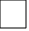 Sí                               No       Firmado: 					__________  Fecha:       	                                     En caso afirmativo, explíquelo Nombre CompletoPuesto solicitadoFecha de solicitudPuesto solicitado:Nombre del colegio y lugar:¿Cómo descubrió la vacante?Tratamiento:  Sr/Sra/Srta/Dr/Otro (especificar)Nombre completo:Apellidos:Indique los nombres usados actualmente: Indique otros nombres por los que se le conozca: Lugar de nacimiento:(ciudad/provincia y país) Número de Pasaporte/DNI o NIE Número de la Seguridad SocialDirección actual  Número: Calle: Ciudad: Provincia: Código postal: País: Fecha desde la que vive en esta dirección: Indique cualquier otra dirección en los últimos 5 años: (continúe en una hoja aparte si es necesario) Correo electrónico:Número de teléfono fijo:Número de teléfono móvil:¿Tiene actualmente derecho a vivir y trabajar en España? Se le pedirá que muestre documentación original antes de la fecha de inicio.     Si                                   No                                   Nacionalidad: (indique si tiene nacionalidad doble) Nacionalidad anterior:¿Está emparentado o tiene alguna relación con un miembro del personal, cuidador o alumno de este colegio o de Cognita?    Si                                   No             En caso afirmativo, indique el nombre(s) de la persona(s) y su relación con ella(s): ¿Tiene carnet de conducer?     Si                                  No             ¿Tiene vehículo propio?     Sí                                 No             ¿Ha vivido o trabajado en el extranjero durante tres o más meses en los últimos diez años? En caso afirmativo, indíquelo incluyendo fechas (mm/aa) y los países en los que ha vivido: ¿Ha completado su formación como profesor fuera de España?     Si                                  No             Si la respuesta es sí. Indíquelo incluyendo fechas (mm/aa) y en qué países: ¿Ha trabajado anteriormente como profesor fuera de España?     Si                                  No             En caso afirmativo, facilite más detalles, incluyendo las fechas (mm/aa) y los países en los que ha impartido clases:Indique su disponibilidad de incorporación: ¿Tiene un QTS (Qualified Teacher Status)?   Si                               No             Número de referencia DfES (Teacher Reference Number) ¿Ha completado la NQT Induction? En caso afirmativo, indique el nombre de la Autoridad Local.    Si                               No             Desde (dd/mm/aa): Desde (dd/mm/aa): Hasta (dd/mm/aa): Hasta (dd/mm/aa): Nombre y dirección del empleador Nombre y dirección del empleador Naturaleza del puesto (Docente o no) Naturaleza del puesto (Docente o no) Salario actual o final y razón de finalización del empleo Salario actual o final y razón de finalización del empleo Puesto y descripción de sus tareas Puesto y descripción de sus tareas Puesto y descripción de sus tareas Puesto y descripción de sus tareas Puesto y descripción de sus tareas Puesto y descripción de sus tareas Puesto y descripción de sus tareas Puesto y descripción de sus tareas Puesto y descripción de sus tareas Puesto y descripción de sus tareas Desde (dd/mm/aa): Hasta (dd/mm/aa): Hasta (dd/mm/aa): Nombre y dirección del empleador Nombre y dirección del empleador Naturaleza del puesto (Docente o no) Naturaleza del puesto (Docente o no) Salario actual o final y razón de finalización del empleo Salario actual o final y razón de finalización del empleo Puesto y descripción de sus tareas Puesto y descripción de sus tareas Puesto y descripción de sus tareas Puesto y descripción de sus tareas Puesto y descripción de sus tareas Puesto y descripción de sus tareas Puesto y descripción de sus tareas Puesto y descripción de sus tareas Puesto y descripción de sus tareas Desde (dd/mm/aa): Desde (dd/mm/aa): Hasta (dd/mm/aa): Hasta (dd/mm/aa): Nombre y dirección del empleador Nombre y dirección del empleador Naturaleza del puesto (Docente o no) Naturaleza del puesto (Docente o no) Salario actual o final y razón de finalización del empleo Puesto y descripción de sus tareas Puesto y descripción de sus tareas Puesto y descripción de sus tareas Puesto y descripción de sus tareas Puesto y descripción de sus tareas Puesto y descripción de sus tareas Puesto y descripción de sus tareas Puesto y descripción de sus tareas Puesto y descripción de sus tareas Desde (dd/mm/aa): Hasta (dd/mm/aa): Hasta (dd/mm/aa): Nombre y dirección del empleador Nombre y dirección del empleador Naturaleza del puesto (Docente o no) Naturaleza del puesto (Docente o no) Salario actual o final y razón de finalización del empleo Salario actual o final y razón de finalización del empleo Salario actual o final y razón de finalización del empleo Puesto y descripción de sus tareas Puesto y descripción de sus tareas Puesto y descripción de sus tareas Puesto y descripción de sus tareas Puesto y descripción de sus tareas Puesto y descripción de sus tareas Puesto y descripción de sus tareas Puesto y descripción de sus tareas Puesto y descripción de sus tareas Puesto y descripción de sus tareas Nombre y dirección del colegio, universidad o entidad profesional Fechas de asistencia Fechas de asistencia ¿Horario completo o partido? Exámenes realizados o por realizar (con fechas) Cualificaciones obtenidas y nombre de entidad adjudicadora Nombre y dirección del colegio, universidad o entidad profesional Desdedd/mm/aaHastadd/mm/aa¿Horario completo o partido? Exámenes realizados o por realizar (con fechas) Cualificaciones obtenidas y nombre de entidad adjudicadora Desde(dd/mm/aa)Hasta (dd/mm/aa)MotivoLugar, incluyendo dirección de residencia Desde (dd/mm/aa)Hasta(dd/mm/aa)FormaciónConocimientos clavesNombre y dirección de la entidad profesional Fechas de asistencia Exámenes realizados o por realizar (con fechas) Cualificaciones obtenidas y nombre de entidad adjudicadora Nombre y dirección de la entidad profesional Desde dd/mm/aa Hasta dd/mm/aa Cualificaciones obtenidas y nombre de entidad adjudicadora Nombre de la persona de referencia del empleo actual más reciente:Nombre de la segunda referencia:Título o puesto que ocupa:Título o puesto que ocupa:Titulo o puesto que ocupaTitulo o puesto que ocupaNombre y dirección de la compañía/colegio:Código postal:Nombre y dirección de la compañía/colegio:Código postal:Nombre y dirección de la compañía/ colegioCódigo postal:Nombre y dirección de la compañía/ colegioCódigo postal:Correo electrónico de la compañía/Colegio *e-mail genéricos como Gmail, Yahoo, etc, no serán aceptados.:Correo electrónico de la compañía/Colegio *e-mail genéricos como Gmail, Yahoo, etc, no serán aceptados.:Correo electrónico de la compañía/Colegio *e-mail genéricos como Gmail, Yahoo, etc, no serán aceptados.:Correo electrónico de la compañía/Colegio *e-mail genéricos como Gmail, Yahoo, etc, no serán aceptados.:Número de teléfono de la compañía/colegio:Número de teléfono de la compañía/colegio:Número de teléfono de la compañía/colegio:Número de teléfono de la compañía/colegio:¿Qué relación tiene o tenía con esa personal?¿Qué relación tiene o tenía con esa personal?¿Qué relación tiene o tenía con esa persona?¿Qué relación tiene o tenía con esa persona?Por favor, indique si nos podemos poner en contacto con esa referencia antes de la entrevista.Si                              No    Por favor, indique si nos podemos poner en contacto con esa referencia antes de la entrevista.Si                              No    Por favor, indique si nos podemos poner en contacto con esa referencia antes de la entrevista.Yes                              No    Por favor, indique si nos podemos poner en contacto con esa referencia antes de la entrevista.Yes                              No    SOLO PARA USO DE OFICINANombre del evaluador:Fecha: 